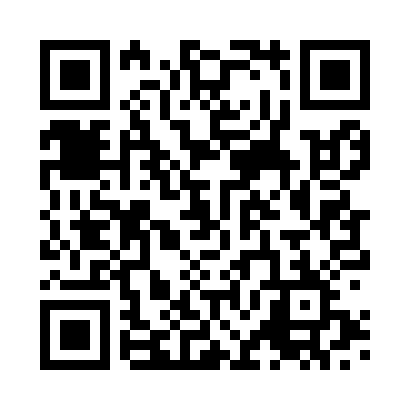 Prayer times for Zong, IndiaMon 1 Jul 2024 - Wed 31 Jul 2024High Latitude Method: One Seventh RulePrayer Calculation Method: University of Islamic SciencesAsar Calculation Method: HanafiPrayer times provided by https://www.salahtimes.comDateDayFajrSunriseDhuhrAsrMaghribIsha1Mon3:475:1012:195:167:268:502Tue3:475:1112:195:177:268:503Wed3:485:1112:195:177:268:504Thu3:485:1212:195:177:268:505Fri3:495:1212:195:177:268:506Sat3:495:1312:195:177:268:507Sun3:495:1312:205:177:268:508Mon3:505:1412:205:177:258:509Tue3:505:1412:205:177:258:4910Wed3:515:1512:205:177:258:4911Thu3:515:1512:205:177:258:4912Fri3:515:1612:205:177:248:4913Sat3:525:1712:205:177:248:4914Sun3:525:1712:205:167:248:4815Mon3:535:1812:215:167:238:4816Tue3:535:1812:215:167:238:4817Wed3:545:1912:215:167:228:4818Thu3:545:2012:215:167:228:4719Fri3:555:2012:215:167:218:4720Sat3:555:2112:215:167:218:4721Sun3:565:2112:215:157:208:4622Mon3:565:2212:215:157:208:4623Tue3:565:2312:215:157:198:4524Wed3:575:2312:215:157:198:4525Thu3:575:2412:215:147:188:4426Fri3:585:2512:215:147:178:4427Sat3:585:2512:215:147:178:4328Sun3:595:2612:215:137:168:4329Mon3:595:2712:215:137:158:4230Tue4:005:2712:215:127:148:4231Wed4:005:2812:215:127:138:41